GUVERNUL ROMÂNIEI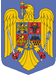 HOTĂRÂRE pentru modificarea și completareaHotărârii Guvernului nr. 229/2009 privind reorganizarea Regiei Naţionale a Pădurilor - Romsilva şi aprobarea regulamentului de organizare şi funcţionare   În temeiul art. 108 din Constituţia României, republicată,Guvernul României adoptă prezenta hotărâre:Articolul unic - Hotărârea Guvernului nr. 229/2009 privind reorganizarea Regiei Naţionale a Pădurilor - Romsilva şi aprobarea regulamentului de organizare şi funcţionare, publicată în Monitorul Oficial al României, Partea I, nr. 162 din 16 martie 2009, cu modificările şi completările ulterioare, se modifică şi se completează după cum urmează:1.  Articolul 3 se modifică şi va avea următorul cuprins:„Art.3 - Patrimoniul propriu al Romsilva, înregistrat în evidenţele contabile la data de 30 iunie 2019, totalizează 458.494.519lei,fiind constituit prin însumarea patrimoniilor unităţilor din structura sa.”2. Anexa nr.2 se modifică şi se înlocuieşte cu anexa la prezenta hotărâre.3. La anexa nr.3, după numărul curent 23 se introduce un nou număr curent, nr. crt. 24, cu următorul cuprins:   ”PRIM-MINISTRULudovic ORBANANEXĂ                                                                      (Anexa nr. 2 laHotărârea Guvernului nr.229/2009)
Unităţile fără personalitate juridică din structura Regiei Naţionale a Pădurilor - Romsilva
  Nr. crt.Denumirea direcţieiSediul unităţii………………………………………………………………………………………………………………………………………………………………………………………………………………………………………………………………………………………24.Direcţia de creştere, exploatare şi ameliorare a cabalinelorStr. Petricani nr. 9A, municipiul Bucureşti, cod 023841. ”Nr. crt.Denumirea direcţieiSediul unităţii1.Direcţia Silvică AlbaMunicipiul Alba Iulia, judeţul Alba2.Direcţia Silvică AradMunicipiul Arad, judeţul Arad3.Direcţia Silvică ArgeşMunicipiul Piteşti, judeţul Argeş4.Direcţia Silvică BacăuComuna Hemeiuş, judeţul Bacău5.Direcţia Silvică BihorMunicipiul Oradea, judeţul Bihor6.Direcţia Silvică Bistriţa-NăsăudMunicipiul Bistriţa, judeţul Bistriţa-Năsăud7.Direcţia Silvică BotoşaniMunicipiul Botoşani, judeţul Botoşani8.Direcţia Silvică BraşovMunicipiul Braşov, judeţul Braşov9.Direcţia Silvică BrăilaMunicipiul Brăila, judeţul Brăila10.Direcţia Silvică BuzăuMunicipiul Buzău, judeţul Buzău11.Direcţia Silvică Caraş-SeverinMunicipiul Reşiţa, judeţul Caraş-Severin12.Direcţia Silvică CălăraşiMunicipiul Călăraşi, judeţul Călăraşi13.Direcţia Silvică ClujMunicipiul Cluj-Napoca, judeţul Cluj14.Direcţia Silvică ConstanţaMunicipiul Constanţa, judeţul Constanţa15.Direcţia Silvică CovasnaMunicipiul Sfântu Gheorghe, judeţul Covasna16.Direcţia Silvică DâmboviţaMunicipiul Târgovişte, judeţul Dâmboviţa17.Direcţia Silvică DoljMunicipiul Craiova, judeţul Dolj18.Direcţia Silvică GalaţiMunicipiul Galaţi, judeţul Galaţi19.Direcţia Silvică GiurgiuMunicipiul Giurgiu, judeţul Giurgiu20.Direcţia Silvică GorjMunicipiul Târgu Jiu, judeţul Gorj21.Direcţia Silvică HarghitaMunicipiul Miercurea-Ciuc, judeţul Harghita22.Direcţia Silvică HunedoaraMunicipiul Deva, judeţul Hunedoara23.Direcţia Silvică IalomiţaMunicipiul Slobozia, judeţul Ialomiţa24.Direcţia Silvică IaşiMunicipiul Iaşi, judeţul Iaşi25.Direcţia Silvică IlfovMunicipiul Bucureşti26.Direcţia Silvică MaramureşMunicipiul Baia Mare, judeţul Maramureş27.Direcţia Silvică MehedinţiMunicipiul Drobeta-Turnu Severin, judeţul Mehedinţi28.Direcţia Silvică MureşMunicipiul Târgu Mureş, judeţul Mureş29.Direcţia Silvică NeamţMunicipiul Piatra-Neamţ, judeţul Neamţ30.Direcţia Silvică OltMunicipiul Slatina, judeţul Olt31.Direcţia Silvică PrahovaMunicipiul Ploieşti, judeţul Prahova32.Direcţia Silvică Satu MareMunicipiul Satu Mare, judeţul Satu Mare33.Direcţia Silvică SălajMunicipiul Zalău, judeţul Sălaj34.Direcţia Silvică SibiuMunicipiul Sibiu, judeţul Sibiu35.Direcţia Silvică SuceavaMunicipiul Suceava, judeţul Suceava36.Direcţia Silvică TeleormanMunicipiul Alexandria, judeţul Teleorman37.Direcţia Silvică TimişMunicipiul Timişoara, judeţul Timiş38.Direcţia Silvică TulceaMunicipiul Tulcea, judeţul Tulcea39.Direcţia Silvică VâlceaMunicipiul Râmnicu Vâlcea, judeţul Vâlcea40.Direcţia Silvică VasluiMunicipiul Vaslui, judeţul Vaslui41.Direcţia Silvică VranceaMunicipiul Focşani, judeţul Vrancea42.Complex Silva Str. Petricani nr. 9A, municipiul Bucureşti, cod 023841